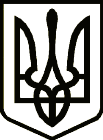 УкраїнаНОВГОРОД – СІВЕРСЬКА МІСЬКА РАДАЧЕРНІГІВСЬКОЇ ОБЛАСТІ(двадцять друга сесія VII скликання)РІШЕННЯ28  липня  2017 року                                                                                           № 402Про внесення змін до міської «Програми створення, накопичення та використання матеріальних резервів для запобігання, ліквідації надзвичайних ситуацій техногенного і природного характеру та їх наслідків у населених пунктах Новгород-Сіверської міської ради на 2017 рік », затвердженої рішенням 14-ої позачергової  сесії міської ради VII скликання						    від 14  грудня 2016 року     № 237Відповідно до статті 98 Кодексу Цивільного захисту України, Постанови Кабінету Міністрів «Про затвердження  порядку створення і використання матеріальних резервів для запобігання і ліквідації надзвичайних ситуацій» від 30 вересня 2015 року № 775, та з метою реалізації державної політики, спрямованої  на забезпечення безпеки та захисту населення і територій міста, для більш ефективного реагування на надзвичайні ситуації, які можуть виникнути на території міста Новгорода-Сіверського та надання термінової допомоги постраждалому населенню, керуючись статтями 25, 26 та  59 Закону України «Про місцеве самоврядування в Україні» міська рада В И Р І Ш И Л А:1. Внести зміни до міської «Програми створення, накопичення та використання матеріальних резервів для запобігання, ліквідації надзвичайних ситуацій техногенного і природного характеру та їх наслідків у населених пунктах   Новгород-Сіверської   міської   ради    на   2017 рік »,  затвердженої рішенням 14-ої позачергової  сесії міської ради VII скликання від 14  грудня 2016 року № 237,  із змінами , внесеними рішенням 21-ої сесії міської ради VII скликання від 26  червня  2017 року № 371 :1.1 Додаток 1 до розділу «IV. Перелік завдань Програми та результативні показники .» викласти в наступній редакції:                                 Додаток 1                                                                              до програми створення, накопичення та                                                                          використання матеріальних  резервів                                                                                для запобігання, ліквідації надзвичайнихситуацій техногенного і природного характеру та їх наслідків у  населених пунктах Новгород-Сіверської міської ради на 2017 рік (Розділ IV)                                                                із змінами, внесеними згідно з рішеннями                                                        сесій міської ради VІІ скликання                                                        № 371,4021.2 Додаток 2 до розділу «IV. Перелік завдань Програми та результативні показники.» викласти в наступній редакції:                               Додаток 2                                                                              до програми створення, накопичення та                                                                          використання матеріальних  резервів                                                                                для запобігання, ліквідації надзвичайнихситуацій техногенного і природного характеру та їх наслідків у  населених пунктах Новгород-Сіверської міської на 2017 рік (Розділ IV)                                                                із змінами, внесеними згідно з рішеннями                                                        сесій міської ради VІІ скликання                                                        № 371, 4022. Відповідальність за виконання даного рішення покласти на заступника міського голови Могильного О.О.. 	3. Контроль  за виконанням  рішення покласти на постійну комісію міської ради з питань планування, бюджету та комунальної власності . Міський голова                           				                     О. Бондаренко№з/пНоменклатураматеріально-технічнихресурсівОдиницявиміруПлануєтьсязакупити у 2017 роціВартість, шт../одиницяВартість,шт..І. Засоби захисту від небезпечних речовин і газівІ. Засоби захисту від небезпечних речовин і газівІ. Засоби захисту від небезпечних речовин і газівІ. Засоби захисту від небезпечних речовин і газівІ. Засоби захисту від небезпечних речовин і газівІ. Засоби захисту від небезпечних речовин і газів 1.Фільтр комбінований 2001 А2В2Е2К2 протигазний для очищення повітря від аміакушт..5760,003 800,002Протигаз ГП-7 в комплектішт..41 000,004 000,00Всього:Всього:7 800,00ІІ. Засоби для проведення аварійних робітІІ. Засоби для проведення аварійних робітІІ. Засоби для проведення аварійних робітІІ. Засоби для проведення аварійних робітІІ. Засоби для проведення аварійних робітІІ. Засоби для проведення аварійних робіт3.Насос фекальнийшт..1 4 331,004 331,004.Шланг для фекального насоса діаметром 50ммм.п.5020,001000,005.Подовжувач електричний на котушці шт..1869,00869,006.Дизельна теплова гармата для аварійного обігріву об’єктів шт..120 000,0020 000,007.Шолом захисний для пожежних Fire 03 шт. 64 000,0024 000,00Всього:Всього:50 200,00ІІІ. Паливно-мастильні матеріалиІІІ. Паливно-мастильні матеріалиІІІ. Паливно-мастильні матеріалиІІІ. Паливно-мастильні матеріалиІІІ. Паливно-мастильні матеріалиІІІ. Паливно-мастильні матеріали8.Бензин автомобільний (А-92)л100022,0022 000,00Всього:Всього:22 000,00ВсьогоВсьогогрн.80 000,00№п/пНайменуванняНорманакопичення по роках, тис. грн№п/пНайменування20171.Засоби  захисту від небезпечних речовин і газів7,82.Засоби для проведення аварійних робіт50,23.Паливно – мастильні матеріали 22,0ВсьогоВсього80,0ВСЬОГО (за цінами 2016 р.):ВСЬОГО (за цінами 2016 р.):80,0